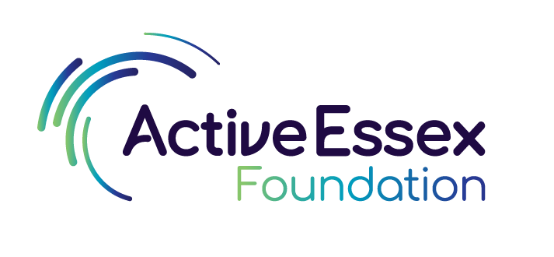 Pen Portrait Case StudyNumber to complete: Please complete at least two pen portrait case studies per a project. What is a Pen Portrait Case Study Story? It describes the involvement or ‘journey’ of an individual [participant or volunteer] who your organisation has supported.  Overview Content: It is designed to show the progression that has been made by the young person, volunteer and demonstrate how your team and organisation supported their development *Feel free to add quotes, personal statements etc from the individual as further supporting evidence on outcomes achieved and/or challenges faced.N.B – The content for any case study must be ‘signed off’ and approved by the relevant project lead and/or individual and explained where it is likely to be used.  Parental consent must be obtained for Under 16s.If completing a paper copy, please return to: AEFSportsandYouthCrimePrevention@activeessex.orgWho Who is the case study about: name of individual* - are they a participant or volunteer and which organisation are they part of?Age and gender of young person:*Some individuals may prefer to anonymise their case study i.e. we can change the name of an individual and/or agree that the case study is not published on a website or similar.Name of projectPlease detail which project the young person attended (if more than one, please include)WhereLocation of where the young person lives BackgroundHow did they initially become involved in the project? e.g. who engaged them and how? (referral, word-of mouth, signposted)What did they typically do in their spare time previously? WhyWhat made them decided to get involved?ChallengesDid they face any initial challenges?ActionsWhat actions were taken to help support the young person? faced (e.g. did they go on training, receive mentoring or individual support)What challenges/barriers did they face (including emotional and practical challenges)WhenHow often are/or were they involved?WhatHow are they involved now? (e.g. provide short details about their level of involvement/ participation, volunteering, any key achievements: qualifications, awards or progression in particular areas)Capturing of dataHow did you capture changes in behaviour/ outcomes?(e.g. what assessment tools did you use for example: outcomes star, assessment wheel, distance travelled questions)NowWhat has happened as a result of their involvement?  (e.g. what are the changes for that individual).  Are there any noticeable changes in any of the following aspects? Please also, where relevant, inset data and/or assessment outcomes charts to demonstrate changes seen in the young person.N.B. it might just be a change in one or two of the aspects listed below and not all are relevant:Their engagement and outcome with the activities:Their engagement and outcome with training offers:Their engagement with related support services:Their engagement with volunteering:Their well-being:Their behaviour/attitude:Their sense of belonging:Increased confidence, resilience or self-esteem:Their involvement / attitude to conflict & violence:Skills development (e.g. communication, teamwork, leadership):Changes to involvement in: Anti-Social Behaviour, offending or reduction seen in re-offending:Changes to education (e.g. increased attendance/reduction in negative behaviours) and/or employment status, (e.g. NEET- Not in Education, Employment or Training)Try to include information that provides evidence which demonstrates these changes (e.g. this might be attendance levels/involvement, observed changes from coaches, parents, other partner organisations etc)Plans for the futureWhat are their next steps/ future plans?Other additionsIf appropriate include photos*, logos and quotes where possible (Quotes - from the individual and from the project lead/mentor).  *If the individual does not want to be identified – perhaps provide a general group photo of activities or a shot of the facilities without individuals involved. ContactProject Contact name and email/phone number